Сообщение об ОБЗОРЕпрактики осуществления регионального  государственного контроля (надзора) за деятельностью юридических лиц независимо 
от их организационно-правовой формы и (или) индивидуальных предпринимателей, осуществляющих социальное обслуживание 
на территории Ульяновской области, и обеспечением доступности для инвалидов объектов социальной инфраструктуры в сфере социального обслуживанияв 2020 годуВ соответствии с постановлением Правительства Российской Федерации от 03.04.2020 № 438 «Об особенностях осуществления в 2020 году государственного контроля (надзора), муниципального контроля 
и о внесении изменения в пункт 7 правил подготовки органами государственного контроля (надзора) и органами муниципального контроля ежегодных планов проведения плановых проверок юридических лиц 
и индивидуальных предпринимателей» Министерством семейной, демографической политики и социального  благополучия Ульяновской области (далее – Министерство) отменены все плановые проверки подконтрольных субъектов (распоряжение Министерства от 22.04.2020 
№ 485-р).В связи с этим проведение по итогам 2020 года анализа выявленных нарушений, проблем, связанных с осуществлением  государственного контроля (надзора), а также проблем, связанных с исполнением обязательных требований, не предоставляется возможным.Министр семейной, демографическойполитики и социального благополучияУльяновской области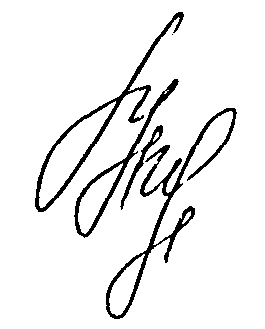 Н.С.Исаева